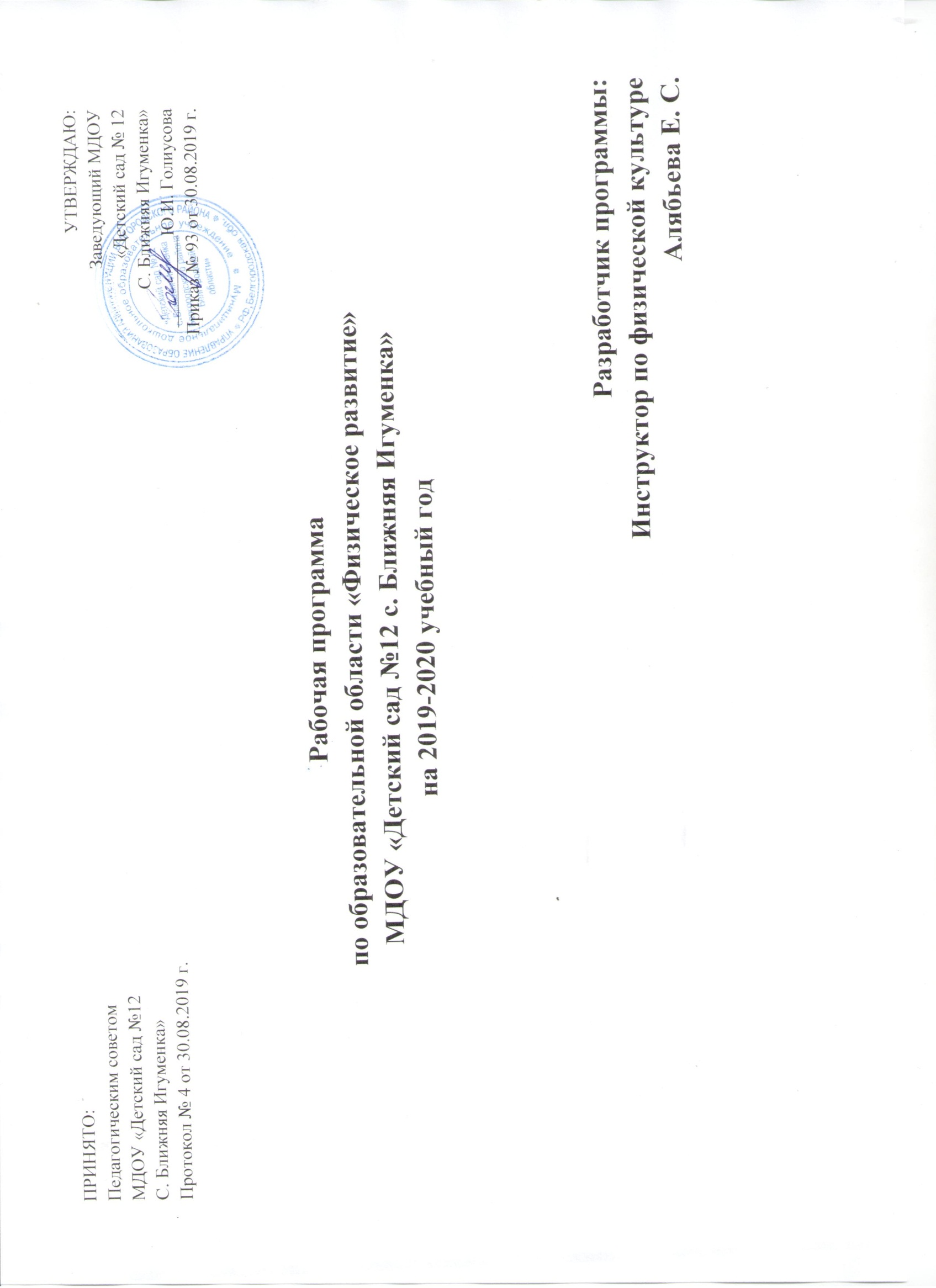 Рабочая программа   по образовательной области «Физическая культура»  разработана в соответствии с Федеральным законом от 29 декабря . № 273-ФЗ «Об образовании в Российской Федерации» и Федеральным государственным образовательным стандартом дошкольного образования.Структура программы Целевой раздел рабочей  программы по образовательной  области «Физическое развитие».Пояснительная записка.Цели и задачи реализации рабочей  программы по образовательной  области физическое развитие.Принципы и подходы к формированию  рабочей  программы по физическому развитию.Используемые Примерные программы.Характеристики особенностей развития детей.Планируемые результаты освоения программы.Информационная справка.Система  педагогической диагностики (мониторинга) достижения детьми планируемых результатов освоения ПрограммыСодержательный  раздел программы.1.Описание образовательной деятельности в соответствии с направлениями развития ребенка          2. Описание вариативных форм, способов, методов и средств реализации рабочей  Программы:                  2.1. Современные методы образования дошкольников, рекомендации по их применению в образовательном                                       процессе                  2.2.Цели, задачи, способы, формы и методы физического развития дошкольниковОрганизационный раздел.Материально-техническое обеспечение  рабочей программы.Обеспечение методическими рекомендациями и средствами обучения и воспитания.Организация режима пребывания детей в образовательном учреждении. Преемственность между дошкольным и начальным образованием.Приложения к  рабочей программе:5.1.Организация режима пребывания детей в образовательном учреждении 5.2. Тематический план работы5.3.Праздники, мероприятия5.4. Здоровьесберегающие технологии используемые, в ДОУ5.5.Учебный график5.6.Сетка НОДIV.   Дополнительный раздел (Краткая презентация  Рабочей  Программы ).          1.Возрастные  категории детей, на которых ориентирована  Рабочая  Программа;          2.Используемые Примерные программы;         3.Характеристика взаимодействия педагогического коллектива с семьями детей.         4. Планируемые результаты освоения детьми в результате освоения Рабочей программы.ЦЕЛЕВОЙ РАЗДЕЛ РАБОЧЕЙ ПРОГРАММЫ.Пояснительная записка.Цели и задачи реализации  рабочей  программы.Цель рабочей программы: формирования у детей интереса и ценностного отношения к занятиям физической культурой, приобщению к здоровому образу жизни и  гармоничное  физическое развитие. Программа включает обязательную часть и часть, формируемую участниками образовательных отношений. Обе части являются взаимодополняющими и необходимыми с точки зрения реализации требований Федерального государственного образовательного стандарта дошкольного образования (далее – ФГОС ДО)Задачи рабочей программы:Развитие физических качеств.Правильное формирование опорно – двигательной системы организма, развитие равновесия, координации движений, крупной и мелкой моторики.Правильное выполнение основных движений.Формирование начальных представлений о некоторых видах спорта.Овладение подвижными играми с правилами.Становление целенаправленности и саморегуляции в двигательной сфере.Овладение элементарными нормами и правилами здорового образа жизниРабочая Программа рассчитана на 2 года обучения: 	1 год – вторая младшая группа с 3 до 4 лет;	2 год – средняя группа с 4 до 5 лет; 	Принципы и подходы к формированию  Рабочей Программы.В основе реализации Рабочей Программы лежит культурно-исторический и системнодеятельностный подходы к развитию ребенка, являющиеся методологией ФГОС, который предполагает:полноценное проживание ребёнком всех этапов детства (раннего и дошкольного возраста), обогащения (амплификации) детского развития;индивидуализацию дошкольного образования; содействие и сотрудничество детей и взрослых, признание ребенка полноценным участником (субъектом) образовательных отношений;поддержку инициативы детей в различных видах деятельности;партнерство с семьей;приобщение детей к социокультурным нормам, традициям семьи, общества и государства;формирование познавательных интересов и познавательных действий ребенка в различных видах деятельности;возрастную адекватность (соответствия условий, требований, методов возрасту  и особенностям развития);учёт этнокультурной ситуации развития детей.обеспечение преемственности дошкольного общего  и  начального общего образования.Программа формируется с учётом особенностей базового уровня системы общего образования с целью формирования общей культуры личности воспитанников, развития их социальных, нравственных, эстетических, интеллектуальных, физических качеств, инициативности, самостоятельности и ответственности ребёнка, формирования предпосылок учебной деятельности.Учитываются также возраст детей и необходимость реализации образовательных задач  в определенных видах деятельности. Для детей дошкольного возраста это: - игровая деятельность (включая сюжетно-ролевую игру как ведущую деятельность детей дошкольного возраста, а также игру с правилами и другие виды игры);- коммуникативная (общение и взаимодействие со взрослыми и сверстниками);-  двигательная (овладение основными движениями) активность ребенка.В  Рабочей  Программе учитываются следующие принципы:Принцип развивающего образования, в соответствии с которым главной целью дошкольного образования является развитие ребенка.Принцип научной обоснованности и практической применимости.Принцип интеграции содержания дошкольного образования в соответствии с возрастными возможностями и особенностями детей, спецификой и возможностями образовательных областей.Комплексно-тематический принцип построения образовательного процесса.Рабочая Программа  построена на  основе следующих  принципов:1) поддержка разнообразия детства; сохранение уникальности и самоценности детства как важного этапа в общем развитии человека, самоценность детства - понимание (рассмотрение) детства как периода жизни значимого самого по себе, без всяких условий; значимого тем, что происходит с ребенком сейчас, а не тем, что этот период есть период подготовки к следующему периоду;2) личностно-развивающий и гуманистический характер взаимодействия взрослых (родителей (законных представителей), педагогических и иных работников Учреждения и детей;3) уважение личности ребенка;4) реализация Программы в формах, специфических для детей данной возрастной группы, прежде всего в форме игры, познавательной и исследовательской деятельности, в форме творческой активности, обеспечивающей художественно-эстетическое развитие ребенка. Рабочая Программа направлена на:создание условий развития ребенка, открывающих возможности для его позитивной социализации, его личностного развития, развития инициативы и творческих способностей на основе сотрудничества со взрослыми и сверстниками и соответствующим возрасту видам деятельности;на создание развивающей образовательной среды, которая представляет собой систему условий социализации и индивидуализации детей.В  рабочей Программе учитываются:- индивидуальные потребности ребенка, связанные с его жизненной ситуацией и состоянием здоровья, определяющие особые условия получения им образования, индивидуальные потребности отдельных категорий детей;-   возможности освоения ребенком Программы на разных этапах ее реализации. Рабочая Программа реализуется на государственном языке Российской Федерации.Для успешной реализации рабочей Программы должны обеспечены следующие психолого-педагогические условия: ● уважение педагогов к человеческому достоинству воспитанников, формирование и поддержка их положительной самооценки, уверенности в собственных возможностях и способностях;● использование в образовательном процессе форм и методов работы с детьми, соответствующих их возрастным и индивидуальным особенностям (недопустимость как искусственного ускорения, так и искусственного замедления развития детей);● построение образовательного процесса на основе взаимодействия взрослых с детьми, ориентированного на интересы и возможности каждого ребёнка и учитывающего социальную ситуацию его развития;● поддержка педагогами положительного, доброжелательного отношения детей друг к другу и взаимодействия детей друг с другом в разных видах деятельности; ● поддержка инициативы и самостоятельности детей в специфических для них видах деятельности;● возможность выбора детьми материалов,  видов активности, участников совместной деятельности и общения;● защита детей от всех форм физического и психического насилия; ● поддержка Учреждением  и педагогами родителей дошкольников в воспитании детей, охране и укреплении их здоровья, вовлечение семей воспитанников непосредственно в образовательный процесс.1.3. Используемые примерные программы.Содержание Рабочей Программы  разработано на основе комплексной программы:Примерной  общеобразовательной программы дошкольного образования «От рождения до школы» под редакцией Н.Е. Вераксы, Т.С. Комаровой, М.А. Васильевой, М.: «Мозаика-Синтез»; 1.4. Характеристики особенностей развития детей.Младший дошкольный возраст (3-4 года).Физическое   развитие.  3-хлетний  ребенок  владеет  основными  жизненно  важными   движениями  (ходьба,  бег,  лазание,  действия  с  предметами).  Возникает  интерес  к  определению  соответствия  движений  образцу.  Дети  испытывают  свои  силы  в  более  сложных  видах  деятельности, но  вместе  с  тем  им  свойственно  неумение  соизмерять  свои  силы  со  своими  возможностями.Моторика  выполнения  движений  характеризуется  более  или  менее  точным  воспроизведением  структуры  движения,  его фаз, направления  и  т.д.  К  4-м  годам  ребенок  может  без  остановки  пройти  по  гимнастической  скамейке,  руки  в  стороны;  ударять мяч  об  пол  и  ловить  его  двумя  руками  (3  раза  подряд);  перекладывать  по  одному  мелкие  предметы  (пуговицы,  горошины  и т.п. – всего  20  шт.)  с  поверхности  стола  в  небольшую  коробку  (правой  рукой). Начинает  развиваться  самооценка  при  выполнении  физических  упражнений,  при  этом  дети  ориентируются  в значительной  мере  на  оценку  воспитателя.3-4-х летний  ребенок  владеет  элементарными  гигиеническими  навыками  самообслуживания (самостоятельно  и  правильно  моет  руки  с  мылом  после  прогулки,  игр,  туалета;  аккуратно  пользуется  туалетом:  туалетной  бумагой,  не  забывает  спускать  воду  из  бачка  для  слива;  при  приеме  пищи  пользуется  ложкой, салфеткой;  умеет  пользоваться носовым  платком;  может  самостоятельно  устранить  беспорядок  в  одежде,  прическе,  пользуясь  зеркалом,  расческой).Социально-личностное  развитие. К трем годам ребенок достигает определенного уровня социальной компетентности: он проявляет интерес к другому человеку, испытывает доверие к нему, стремится к общению и взаимодействию со взрослыми и сверстниками. У ребенка возникают личные симпатии, которые проявляются в желании поделиться игрушкой, оказать помощь, утешить. Ребенок испытывает повышенную потребность в эмоциональном контакте со взрослыми, ярко выражает свои чувства - радость, огорчение, страх, удивление, удовольствие и др. Для налаживания контактов с другими людьми использует речевые и неречевые (взгляды, мимика, жесты, выразительные позы и движения) способы общения. Осознает свою половую принадлежность («Я мальчик», «Я девочка»). Фундаментальная  характеристика ребенка трех лет  - самостоятельность  («Я сам», «Я могу»). Он активно заявляет о своем желании быть, как взрослые (самому есть, одеваться), включаться в настоящие дела (мыть посуду, стирать, делать покупки и т.п.)». Взаимодействие и общение детей четвертого года жизни имеют поверхностный характер, отличаются ситуативностью, неустойчивостью, кратковременностью, чаще всего инициируются взрослым.Для детей 3х летнего возраста характерна  игра рядом. В игре дети выполняют отдельные игровые действия, носящие условный характер. Роль осуществляется фактически, но не называется. Сюжет игры - цепочка из 2х действий; воображаемую ситуацию удерживает взрослый. К 4м годам дети могут объединяться по 2-3 человека, для разыгрывания простейших сюжетно-ролевых игр. Игровые действия взаимосвязаны, имеют четкий ролевой характер. Роль называется, по ходу игры дети могут менять роль. Игровая цепочка состоит из 3-4 взаимосвязанных действий. Дети самостоятельно удерживают воображаемую ситуацию.Познавательно-речевое  развитие   	Общение  ребенка  в  этом  возрасте  ситуативно,  инициируется  взрослым, неустойчиво, кратковременно. Осознает  свою  половую  принадлежность. Возникает  новая  форма  общения  со  взрослым – общение  на познавательные темы,  которое  сначала  включено  в  совместную  со  взрослым  познавательную  деятельность.Уникальность речевого развития детей в этом возрасте состоит в том, что в этот период ребенок обладает повышенной чувствительностью к языку, его звуковой и смысловой стороне. В младшем дошкольном возрасте осуществляется переход от исключительного господства ситуативной (понятной только в конкретной обстановке) речи к использованию и ситуативной, и контекстной (свободной от наглядной ситуации) речи.  Овладение  родным  языком  характеризуется  использованием  основных  грамматических  категорий  (согласование,  употребление  их  по  числу, времени  и  т.д.,  хотя  отдельные  ошибки  допускаются)  и  словаря  разговорной  речи.  Возможны  дефекты  звукопроизношения.В развитии познавательной сферы расширяются и качественно изменяются способы и средства ориентировки ребенка в окружающей обстановке.  Ребенок  активно использует  по  назначению  некоторые  бытовые  предметы, игрушки, предметы-заместители   и  словесные  обозначения  объектов  в  быту,  игре, общении.  Формируются  качественно  новые  свойства  сенсорных  процессов:  ощущение  и  восприятие.  В  практической  деятельности  ребенок  учитывает  свойства  предметов  и  их  назначение:  знает  название  3-4  цветов  и  2-3  форм;  может  выбрать  из  3-х  предметов  разных  по  величине  «самый  большой».  Рассматривая  новые  предметы (растения,  камни  и  т.п.)  ребенок не  ограничивается  простым  зрительным  ознакомлением,  а  переходит  к  осязательному,  слуховому  и  обонятельному  восприятию.  Важную  роль  начинают  играть  образы  памяти.  Память  и  внимание  ребенка  носит  непроизвольный,  пассивный   характер.  По  просьбе  взрослого  ребенок  может  запомнить  не  менее  2-3 слов  и  5-6  названий  предметов.  К  4-м  годам  способен  запомнить  значительные  отрывки  из  любимых  произведений..  Рассматривая  объекты,  ребенок  выделяет  один,  наиболее  яркий  признак  предмета,  и  ориентируясь  на  него,  оценивает  предмет  в  целом.  Его  интересуют  результаты  действия,  а  сам  процесс  достижения  еще не  умеет  прослеживать.Конструктивная   деятельность   в  3-4  года  ограничивается  возведением  несложных  построек  по  образцу   (из  2-3 частей)  и  по  замыслу.  Ребенок  может  заниматься,  не  отрываясь,  увлекательным  для  него  деятельностью  в  течение  5  минут.  Художественно-эстетическое  развитие. Ребенок  с  удовольствием  знакомится  с элементарными  средствами  выразительности   (цвет,  звук, форма, движения, жесты),  проявляется  интерес  к  произведениям  народного  и  классического  искусства,  к  литературе  (стихи,  песенки,  потешки),  к  исполнению  и  слушанию  музыкальных произведений.Изобразительная  деятельность  ребенка  зависит  от  его  представлений  о  предмете.  В  3-4  года  они  только  начинают  формироваться.  Графические  образы  бедны,  предметны,  схематичны.  У  одних  дошкольников  в  изображении  отсутствуют  детали,  у  других  рисунки  могут  быть  более  детализированы.  Замысел  меняется  по  ходу  изображения.  Дети  уже  могут  использовать  цвет.  Большое  значение для развития  моторики  в  этом  возрасте  имеет  лепка.  Ребенок  может  вылепить  под  руководством  взрослого  простые  предметы.  В  3-4 года  из-за  недостаточного  развития  мелких  мышц  руки,  дети  не  работают  с  ножницами,  апплицируют  из  готовых геометрических  фигур.  Ребенок  способен  выкладывать  и  наклеивать  элементы  декоративного  узора  и  предметного  схематичного  изображения  из  2-4  основных  частей.В  музыкально-ритмической  деятельности  ребенок   3-4  лет  испытывает  желание  слушать  музыку и  производить  естественные  движения под  звучащую музыку.  К  4  годам  овладевает элементарными  певческими  навыками  несложных  музыкальных  произведений. Ребенок  хорошо  перевоплощается  в  образ  зайчика,  медведя, лисы,  петушка  и  т.п.  в  движениях,  особенно  под  плясовую  мелодию.  Приобретает  элементарные  навыки  подыгрывания  на  детских  ударных  музыкальных  инструментах  (барабан,  металлофон).  Закладываются  основы  для  развития  музыкально-ритмических  и  художественных  способностей. Средний дошкольный возраст (4-5 лет).К пяти годам складывается «психологический портрет» личности, в котором важная роль принадлежит компетентности, в особенности интеллектуальной (это возраст «почемучек»), а также креативности.         Физическое  развитие. В  этом  возрасте  продолжается   рост  всех  органов  и  систем,  сохраняется  потребность  в  движении.  Двигательная активность становится целенаправленной, отвечает индивидуальному опыту и интересу, движения становятся осмысленными, мотивированными и управляемыми. Сохраняется высокая эмоциональная значимость процесса деятельности для ребенка, неспособность завершить ее по первому требованию. Появляется способность к регуляции двигательной активности. У детей появляется интерес к познанию себя, своего тела, его строения, возможностей. У детей возникает потребность действовать совместно, быстро, ловко, в едином для всех детей темпе; соблюдать определенные интервалы во время передвижения в разных построениях, быть ведущим. Уровень функциональных возможностей повышается.	Позитивные  изменения  наблюдаются  в  развитии  моторики.  Дошкольники  лучше удерживают  равновесие  перешагивая  через  небольшие  преграды., нанизывает  бусины  (20 шт.)  средней  величины  (или  пуговицы)  на  толстую  леску.	В  4-5  лет  у  детей  совершенствуются  культурно-гигиенические  навыки  (хорошо  освоен  алгоритм  умывания,  одевания,  приема  пищи):  они  аккуратны  во  время  еды,  умеют  правильно  надевать обувь,  убирают  на  место   свою  одежду,  игрушки,  книги.  В  элементарном   самообслуживании  (одевание,  раздевание,  умывание  и  др.)  проявляется  самостоятельность  ребенка. Социально-личностное  развитие.  К  5  годам  у  детей  возрастает интерес и потребность в общении, особенно со сверстниками, осознание своего положения среди них. Ребенок приобретает способы взаимодействия с другими людьми. Использует речь и другие средства общения для удовлетворения разнообразных потребностей. Лучше ориентируется в человеческих отношениях: способен заметить эмоциональное состояние близкого взрослого, сверстника, проявить внимание и сочувствие. У  детей  формируется  потребность  в  уважении  со  стороны  взрослого,   для  них  оказывается  чрезвычайно  важной  его  похвала.  Это  приводит  к  их  повышенной  обидчивости  на  замечания.  Повышенная  обидчивость  представляет  собой  возрастной  феномен. Совершенствуется  умение  пользоваться установленными  формами    вежливого  обращения.В игровой деятельности  появляются  ролевые  взаимодействия.  Они указывают  на  то,  что  дошкольники  начинают  отделять  себя  от  принятой  роли.  В  процессе  игры  роли  могут  меняться.  В  этом возрасте  начинают появляться  постоянные партнеры  по  игре.  В  общую  игру  может  вовлекаться  от  двух  до  пяти  детей, а продолжительность совместных  игр  составляет  в среднем  15-20 мин. Ребенок начитает регулировать свое поведение в соответствии с принятыми в обществе нормами; умеет довести начатое дело до конца (соорудить конструкцию, убрать игрушки, правила игры и т. п.)  -  проявление  произвольности. У детей начинает формироваться способность контролировать свои эмоции в движении, чему способствует освоение ими языка эмоций (гаммы переживаний, настроений). Эмоциональность пятилетнего ребенка отличается многообразием способов выражения своих чувств: радости, грусти, огорчения, удовольствия. Ребенок способен проявить сочувствие, сопереживание, которое лежит в основе нравственных поступков.К  5-ти  годам  в элементарном выполнении отдельных поручений (дежурство по столовой, уход за растениями и животными)  проявляется  самостоятельность.Познавательно-речевое  развитие.  Изменяется  содержание  общения  ребенка  и  взрослого.  Оно выходит  за  пределы  конкретной  ситуации,  в  которой оказывается  ребенок.  Ведущим  становится  познавательный  мотив.  Информация,  которую  ребенок  получает  в  процессе  общения,  может  быть  сложной  и  трудной  для  понимания,  но  она  вызывает  интерес.  В  речевом  развитии  детей  4-5  лет  улучшается  произношение  звуков (кроме  сонорных)  и дикция.  Речь  становится  предметом  активности  детей.  Они  удачно  имитируют  голоса  животных,  интонационно  выделяют  речь  тех  или  иных  персонажей.  Интерес  вызывают ритмическая  структура  речи,  рифмы.  Развивается  грамматическая  сторона  речи.  Дети занимаются  словотворчеством   на  основе  грамматических  правил.  Речь  детей  при  взаимодействии  друг  с  другом  носит  ситуативный  характер,  а  при  общении  со  взрослым  становится  внеситуативной.В  познавательном  развитии  4-5  летних  детей  характерна  высокая  мыслительная  активность.  5-ти летние  «почемучки»   интересуются  причинно-следственными  связями  в  разных  сферах  жизни  (изменения  в  живой  и  неживой  природе,  происхождение  человека),  профессиональной  деятельностью  взрослых  и  др.,  то  есть  начинает  формироваться  представление  о  различных  сторонах  окружающего  мира.  К  5-ти  годам  более  развитым  становится  восприятие. Дети  оказываются  способными  назвать  форму  на  которую  похож  тот  или  иной  предмет.  Они  могут  вычленять  в  сложных  объектах  простые  формы  и  из  простых  форм  воссоздавать  сложные  объекты.  Дети  способны  упорядочить  группы  предметов  по  сенсорному  признаку – величине, цвету;  выделить  такие  параметры,  как  высота, длина  и  ширина.  Совершенствуется  ориентация  в пространстве.  Возрастает объем  памяти.  Дети  запоминают  до  7-8  названий  предметов.  Начинает  складываться  произвольное  запоминание:  дети  способны  принять  задачу  на  запоминание,  помнят  поручения  взрослых,  могут  выучить  небольшое  стихотворение  и  т.д.  Начинает   развиваться  образное  мышление.  Дети  оказываются  способными  использовать  простыне  схематизированные  изображения  для  решения  несложных задач. Увеличивается  устойчивость  внимания.  Ребенку  оказывается  доступной  сосредоточенная  деятельность  в  течение  15-20 минут.Усложняется  конструирование.  Постройки  могут  включать  5-6  деталей.  Формируются  навыки  конструирования  по  собственному  замыслу,  а  также  планирование  последовательности  действий.Художественно-эстетическое  развитие. На  пятом  году  жизни  ребенок  осознаннее  воспринимает  произведения  художественно-изобразительно-музыкального  творчества,  легко  устанавливает  простые  причинные  связи  в  сюжете,  композиции  и  т.п.,  эмоционально  откликается  на  отраженные  в  произведении искусства  действия,  поступки,  события,  соотносит  увиденное со  своими  представлениями  о  красивом,  радостном,  печальном,  злом  и  т.д.  У ребенка  появляется  желание  делиться  своими  впечатлениями  от  встреч  с  искусством,  со  взрослыми  и  сверстниками.  Продолжает  развиваться  воображение.  Формируются  такие  его особенности,  как  оригинальность  и  произвольность.  Дети  могут  самостоятельно  придумать  небольшую  сказку  на  заданную  тему.Значительное  развитие  получает  изобразительная  деятельность.  Рисунки становятся  предметным  и  детализированным. В  этом  возрасте  дети рисуют  предметы  прямоугольной,  овальной  формы,  простые изображения  животных. Дети  могут  своевременно насыщать  ворс кисти краской, промывать  по  окончании  работы.   Графическое  изображение  человека  характеризуется  наличием  туловища,  глаз,  рта,  носа,  волос,  иногда  одежды  и  ее  деталей.  Дети  могут вырезать  ножницами  по  прямой,  диагонали,  к  5  годам  овладевают  приемами  вырезывания  предметов  круглой  и  овальной  формы.  Лепят  предметы  круглой,  овальной,  цилиндрической  формы,  простейших  животных,  рыб, птиц.К  5-ти  годам  ребенок  выполняет  элементарные  танцевальные  движения  (пружинка,  подскоки,  кружение  и т.д.).  Может  петь  протяжно,  при  этом  вместе  начинать  и  заканчивать  пение.  Развитию исполнительской  деятельности  способствует доминирование в данном  возрасте продуктивной  мотивации  (спеть  песню, станцевать  танец, сыграть  на  инструменте).  Дети  делают  первые  попытки  творчества.Планируемые результаты освоения рабочей программы.Результатами освоения  рабочей программы являются целевые ориентиры дошкольного образования, которые представляют собой социально-нормативные возрастные характеристики возможных достижений ребенка на этапе завершения уровня дошкольного образования. Специфика дошкольного детства (гибкость, пластичность развития ребенка, высокий разброс вариантов его развития, его непосредственность и непроизвольность), а также системные особенности дошкольного образования делают неправомерными требования от ребенка дошкольного возраста конкретных образовательных достижений и обусловливают необходимость определения результатов освоения образовательной программы в виде целевых ориентиров.Целевые ориентиры не подлежат непосредственной оценке, в том числе в виде педагогической диагностики (мониторинга), и не являются основанием для их формального сравнения с реальными достижениями детей. Они не являются основой объективной оценки соответствия установленным требованиям образовательной деятельности и подготовки детей. Освоение рабочей программы не сопровождается проведением промежуточных аттестаций и итоговой аттестации воспитанников.Целевые ориентиры на этапе завершения рабочей программы:ребенок овладевает основными культурными способами деятельности, проявляет инициативу и самостоятельность в разных видах деятельности - игре, общении, познавательно-исследовательской деятельности, конструировании и др.; способен выбирать себе род занятий, участников по совместной деятельности;ребенок обладает развитым воображением, которое реализуется в разных видах деятельности, и прежде всего в игре; ребенок владеет разными формами и видами игры, различает условную и реальную ситуации, умеет подчиняться разным правилам и социальным нормам;у ребенка развита крупная и мелкая моторика; он подвижен, вынослив, владеет основными движениями, может контролировать свои движения и управлять ими;ребенок способен к волевым усилиям, может следовать социальным нормам поведения и правилам в разных видах деятельности, во взаимоотношениях со взрослыми и сверстниками, может соблюдать правила безопасного поведения и личной гигиены;Итоговые результаты освоения рабочей   программы.          Планируемые результаты освоения детьми в результате освоения  Рабочей Программы:     К пяти годам при успешном освоении  рабочей Программы достигается следующий уровень  физического развития: ребенок овладевает основными культурными способами деятельности, проявляет инициативу и самостоятельность в разных видах деятельности - игре, общении, познавательно-исследовательской деятельности, конструировании и др.; способен выбирать себе род занятий, участников по совместной деятельности;ребенок обладает развитым воображением, которое реализуется в разных видах деятельности, и прежде всего в игре; ребенок владеет разными формами и видами игры, различает условную и реальную ситуации, умеет подчиняться разным правилам и социальным нормам;у ребенка развита крупная и мелкая моторика; он подвижен, вынослив, владеет основными движениями, может контролировать свои движения и управлять ими;ребенок способен к волевым усилиям, может следовать социальным нормам поведения и правилам в разных видах деятельности, во взаимоотношениях со взрослыми и сверстниками, может соблюдать правила безопасного поведения и личной гигиены;     Образовательная область «Физическое развитие»:Выполняет правильно все виды основных движений (ходьба, бег, прыжки, метание, лазанье).Может прыгать на мягкое покрытие с высоты до ; мягко приземляться, прыгать в длину с места на расстояние не менее 70см, ; прыгать через линию, поочередно через 4 – 5 линий, расстояние между которыми 40 – 50 см, прыгать с короткой скакалкой. Бросать мяч из – за головы и ловля его на расстоянии 1,5 м, бросать мяч вверх, и ловить его двумя руками, отбивать мяч о землю правой и левой рукой , метать предметы правой и левой рукой на расстояние 1,5 – 2м .Умеет перестраиваться в 2-3колонны, в круг, в шеренгу, равняться по ориентирам, поворачиваться направо, налево, кругом.Выполняет физические упражнения из разных исходных положений четко и ритмично, в заданном темпе, под музыку, по словесной инструкции.Следит за правильной осанкой.Ходит на лыжах переменным скользящим шагом на расстояние до 500 м, поднимается на горку прямо ступающим шагом.Участвует в играх с элементами спорта (городки, бадминтон, баскетбол, футбол, хоккей,). У ребенка сформированы умения и навыки, необходимые для осуществления различных видов детской деятельности.Усвоил основные культурно-гигиенические навыки (быстро и правильно умывается, насухо вытирается, пользуется только индивидуальным полотенцем, чистит зубы,  поласкает рот после еды, моет ноги  перед сном, правильно пользуется носовым платком и расческой, следит за своим внешним видом, быстро раздевается и одевается, вешает одежду в определенном порядке, следит за чистотой одежды и обуви).Имеет сформированные представления о здоровом образе жизни (об особенностях строения и функциями организма человека, о важности соблюдения режима дня, о рациональном питании, о значении двигательной активности в жизни  человека, о пользе и видах закаливающих процедур, о роли солнечного света, воздуха и воды в жизни человека и их влиянии на здоровье).Информационная справка о МДОУМуниципальное дошкольное образовательное учреждение «Детский сад № 12 с. Ближняя Игуменка Белгородского района Белгородской области»  функционирует с 1994  года.Сокращенное наименование: МДОУ «Детский сад №12 с. Ближняя Игуменка Белгородского района Белгородской области»  Организационно – правовая форма: муниципальное учреждение; тип: бюджетное;вид:  детский сад;категория - третья.Местонахождение Учреждения: юридический и фактический адрес: 308515, Белгородская область, Белгородский район, с. Ближняя Игуменка, ул. Центральная, 2в.Учредителем Учреждения  является муниципальное образование – муниципальный район «Белгородский район» Белгородской области, от имени и в интересах которого действует администрация Белгородского района.Местонахождение Учредителя: юридический адрес: 308503, Белгородская область, Белгородский район, п. Майский, ул. Кирова, 6.Фактический адрес: 308007, Белгородская область, п. Северный, ул. Олимпийская, 8бДеятельность ДОО по предоставлению дошкольного образования в соответствии реализуемой основной общеобразовательной программой дошкольного образования,  регламентируется лицензией на право ведения образовательной деятельности : регистрационный номер 5750 от 11.04.2015 г,  выданной Департаментом образования Белгородской области.Муниципальное дошкольное образовательное учреждение «Детский сад №12 с. Ближняя Игуменка Белгородского района Белгородской области»    расположено в густонаселенном массиве с. Ближняя Игуменка,  в типовом отдельно стоящем здании, отвечающем санитарно-гигиеническим, противоэпидемическим требованиям,  правилам противопожарной безопасности. В ДОУ  установлена автоматическая пожарная сигнализация, система видеонаблюдения.  В здании ДОО располагаются 2 групповых ячейки, включающих в себя совмещенные игровые и спальные помещения, раздевалка, туалетная комната, пищеблок, прачечная.На территории ДОО  размещены: 2 игровые прогулочные площадки для детей, спортивная площадка, экологическая тропа.Ближайшее окружение:  МОУ Ближнеигуменская СОШ Это создает благоприятные условия для организации воспитательно – образовательного процесса ДОО, расширяет спектр возможностей по активизации взаимодействия участников образовательного процесса по решению задач  формирования общей культуры ребенка, развитие физических, интеллектуальных, нравственных, эстетических и личностных качеств, формирование предпосылок учебной деятельности, сохранение и укрепление здоровья ребенка и совершенствованию работы по  созданию положительного имиджа дошкольной образовательной организации среди жителей поселка и близлежащей территории.     Режим работы ДОО выстроен с учетом  потребностей семьи и возможностей  бюджетного финансирования. Учреждение функционирует в режиме 5 – дневной рабочей недели с двумя выходными днями (суббота, воскресенье, государственные  праздничные дни), график работы: 1 группа   - 10, 5 часовое  пребывание детей (с 7.00-17.30 ч.); 1группа – 12 часовое пребывание (с 7.00-19.00 ч.). Система  педагогической диагностики (мониторинга) достижения детьми планируемых результатов освоения ПрограммыПри реализации  Рабочей Программы проводится оценка индивидуального развития детей. Такая оценка производится педагогическим работником в рамках педагогической диагностики (оценки индивидуального развития детей дошкольного возраста, связанной с оценкой эффективности педагогических действий и лежащей в основе их дальнейшего планирования).Результаты педагогической диагностики (мониторинга) используются  исключительно для решения следующих образовательных задач:1) индивидуализации образования (в том числе поддержки ребенка, построения его образовательной траектории или профессиональной коррекции особенностей его развития);2) оптимизации работы с группой детей.Мониторинг детского развития проводится два раза в год (в сентябре и мае). В проведении мониторинга участвуют педагоги, инструктор по физической культуре  Задача мониторинга определить:степень освоения ребенком  Рабочей Программывлияние образовательного процесса, организуемого в дошкольном учреждении, на развитие ребенка. Мониторинг образовательного процесса осуществляется через отслеживание результатов освоения Рабочей программы.Он основывается на анализе достижения детьми промежуточных результатов.С помощью средств мониторинга образовательного процесса можно оценить степень продвижения дошкольника в образовательной программе. Форма проведения мониторинга преимущественно представляет собой наблюдение за активностью ребенка в различные периоды пребывания в дошкольном учреждении, анализ продуктов детской деятельности и специальные педагогические диагностики, которые позволяют определить уровень овладения необходимыми навыками и умениями по образовательным областям. Данные о результатах мониторинга заносятся в специальную таблицу «Мониторинга образовательного процесса». Используется оценка уровня развития:1 балл – ребенок не может выполнить все предложенные задания, помощь взрослого не принимает;2 балла – ребенок с помощью взрослого выполняет некоторые предложенные задания;3 балла – ребенок выполняет все предложенные задания с частичной помощью взрослого;4 балла – ребенок выполняет самостоятельно и с частичной помощью взрослого все предложенные задания;5 баллов – ребенок выполняет все предложенные задания самостоятельно.Мониторинг детского развития проводится на основе оценки развития интегративных качеств ребенка, позволяет выявить индивидуальные особенности развития каждого ребенка и наметить при необходимости индивидуальную работу для максимального раскрытия детского потенциала детской личности. Мониторинг детского развития осуществляется с использованием метода наблюдения, тестовых методик.В ходе мониторинга детского развития  педагоги при участии инструктора по физической культуре, медицинского работника заполняют таблицу  «Мониторинг детского развития»,  в которой фиксируется   уровень развития интегративных качеств, определенных в промежуточных и итоговых результатах освоения Программы:1 балл – ребенок не имеет представлений по указанному критерию интегративного качества;2 балла – ребенок имеет отрывочные, бессистемные представления по указанному критерию интегративного качества;3 балла – ребенок имеет частично усвоенные, неточные, неполные представления по указанному критерию интегративного качества;4 балла – ребенок имеет усвоенные с незначительными неточностями представления по указанному критерию интегративного качества;5 баллов – ребенок имеет полностью усвоенные представления оценки интегративного качества.Вторая младшая группа.РЕЗУЛЬТАТЫ МОНИТОРИНГА ОБРАЗОВАТЕЛЬНОГО ПРОЦЕССА(УРОВНИ ОВЛАДЕНИЯ НЕОБХОДИМЫМИ  НАВЫКАМИ И УМЕНИЯМИ ПО ОБРАЗОВАТЕЛЬНОЙ ОБЛАСТИ)ОБРАЗОВАТЕЛЬНАЯ ОБЛАСТЬ «Физическое развитие»Средняя группа.РЕЗУЛЬТАТЫ МОНИТОРИНГА ОБРАЗОВАТЕЛЬНОГО ПРОЦЕССА(УРОВНИ ОВЛАДЕНИЯ НЕОБХОДИМЫМИ  НАВЫКАМИ И УМЕНИЯМИ ПО ОБРАЗОВАТЕЛЬНОЙ ОБЛАСТИ)ОБРАЗОВАТЕЛЬНАЯ ОБЛАСТЬ «ФИЗИЧЕСКАЯ КУЛЬТУРА»II. СОДЕРЖАТЕЛЬНЫЙ РАЗДЕЛ.1. Описание образовательной деятельности.Физическое развитие включает приобретение опыта в следующих видах деятельности детей: двигательной, в том числе связанной с выполнением упражнений, направленных на развитие таких физических качеств, как координация и гибкость; способствующих правильному формированию опорно-двигательной системы организма, развитию равновесия, координации движения, крупной и мелкой моторики обеих рук, а также с правильным, не наносящем ущерба организму, выполнением основных движений (ходьба, бег, мягкие прыжки, повороты в обе стороны), формирование начальных представлений о некоторых видах спорта, овладение подвижными играми с правилами; становление целенаправленности и саморегуляции в двигательной сфере; становление ценностей здорового образа жизни, овладение его элементарными нормами и правилами (в питании, двигательном режиме, закаливании, при формировании полезных привычек и др.).Психолого-педагогические условия.При  реализации Рабочей Программы  соблюдаются  следующие психолого-педагогические условия:1) уважение взрослых к человеческому достоинству детей, формирование и поддержка их положительной самооценки, уверенности в собственных возможностях и способностях;2) использование в образовательной деятельности форм и методов работы с детьми, соответствующих их возрастным и индивидуальным особенностям (недопустимость как искусственного ускорения, так и искусственного замедления развития детей);3) построение образовательной деятельности на основе взаимодействия взрослых с детьми, ориентированного на интересы и возможности каждого ребенка и учитывающего социальную ситуацию его развития;4) поддержка взрослыми положительного, доброжелательного отношения детей друг к другу и взаимодействия детей друг с другом в разных видах деятельности;5) поддержка инициативы и самостоятельности детей в специфических для них видах деятельности;6) возможность выбора детьми материалов, видов активности, участников совместной деятельности и общения;7) защита детей от всех форм физического и психического насилия;8) поддержка родителей (законных представителей) в воспитании детей, охране и укреплении их здоровья, вовлечение семей непосредственно в образовательную деятельность.Особенности организации образовательного процесса.Особенности организации образовательного процесса  (климатические, демографические, национально - культурные и другие): Образовательный  процесс  осуществляется с учетом:- национально-культурных традиций;- регионально-климатических особенностей;- демографических особенностей;- материально-технической оснащенности ДОУ;- предметно-развивающей среды.2. Описание вариативных форм, способов, методов, средств реализации Рабочей  Программы в образовательная область «Физическое развитие»При реализации Рабочей Программы  педагог:  продумывает содержание и организацию совместного образа жизни детей, условия эмоционального благополучия и развития каждого ребенка; определяет единые для всех детей правила сосуществования детского общества, включающие равенство прав, взаимную доброжелательность и внимание друг к другу, готовность прийти на помощь, поддержать; соблюдает гуманистические принципы педагогического сопровождения развития детей, в числе которых забота, теплое отношение, интерес к каждому ребенку, поддержка и установка на успех, развитие детской самостоятельности, инициативы;  осуществляет развивающее взаимодействие с детьми, основанное на современных педагогических позициях: «Давай сделаем это вместе»; «Посмотри, как я это делаю»; «Научи меня, помоги мне сделать это»;  сочетает совместную с ребенком деятельность (игры, труд, наблюдения и пр.) и самостоятельную деятельность детей;  ежедневно планирует образовательные ситуации, обогащающие практический и познавательный опыт детей, эмоции и представления о мире;  создает развивающую предметно-пространственную среду;  наблюдает, как развиваются самостоятельность каждого ребенка и взаимоотношения детей;  сотрудничает с родителями, совместно с ними решая задачи воспитания и развития малышей. 2.1. Цели, задачи, принципы и методы реализации рабочей программы.Цель:  формирования у детей интереса и ценностного отношения к занятиям физической культурой, приобщению к здоровому образу жизни и  гармоничное  физическое развитие.Задачи:Оздоровительные:охрана жизни и укрепление здоровья, обеспечение нормального функционирования всех органов и систем организм; всестороннее физическое совершенствование функций организма;повышение работоспособности и закаливание.Образовательные:формирование двигательных умений и навыков;развитие физических качеств;овладение ребенком элементарными знаниями о своем организме, роли физических упражнений в его жизни, способах укрепления собственного здоровья.Воспитательные:формирование интереса и потребности в занятиях физическими упражнениями;разностороннее  гармоничное развитие ребенка (не только физическое, но и умственное, нравственное, эстетическое, трудовое.Направления физического развития:Приобретение детьми опыта в двигательной деятельности:связанной с выполнением упражнений;направленной на развитие таких физических качеств как координация и гибкость; способствующей правильному формированию опорно- двигательной системы организма, развитию равновесия, координации движений, крупной и мелкой моторики;связанной с правильным, не наносящим вреда организму, выполнением основных движений (ходьба, бег, мягкие прыжки, повороты в обе стороны).Становление целенаправленности  и саморегуляции  в двигательной сфере.Становление ценностей здорового образа жизни, овладение его элементарными нормами и правилами (в питании, двигательном режиме, закаливании, при формировании полезных привычек и др.)Принципы физического развития:Дидактические:систематичность и последовательность;развивающее обучение;доступность;воспитывающее обучение;учет индивидуальных и возрастных  особенностей;сознательность и активность ребенка;наглядность.Специальные:непрерывность;последовательность наращивания тренирующих воздействий;цикличность.Гигиенические:сбалансированность нагрузок;рациональность чередования деятельности и отдыха;возрастная адекватность;оздоровительная направленность всего образовательного процесса;осуществление личностно- ориентированного обучения и воспитания.Методы физического развития:Наглядные:наглядно-зрительные приемы (показ физических упражнений, использование наглядных пособий, имитация, зрительные ориентиры);наглядно-слуховые приемы  (музыка, песни);тактильно-мышечные приемы (непосредственная помощь воспитателя).Словесные:объяснения, пояснения, указания; подача команд, распоряжений, сигналов; вопросы к детям; образный сюжетный рассказ, беседа; словесная инструкция.Практические:повторение упражнений без изменения и с изменениями;проведение упражнений в игровой форме;проведение упражнений в соревновательной форме.III. ОРГАНИЗАЦИОННЫЙ РАЗДЕЛ. Материально-техническое обеспечение  Рабочей программы.           Развивающая предметно-пространственная среда обеспечивает максимальную реализацию образовательного потенциала пространства ДОУ, группы и участка, материалов, оборудования и инвентаря для развития детей дошкольного возраста в соответствии с особенностями каждого возрастного этапа, охраны и укрепления их здоровья, возможность общения и совместной деятельности детей (в том числе детей разного возраста) и взрослых, двигательной активности детей, а также возможности для уединения.    Развивающая предметно-пространственная среда должна обеспечивает реализацию различных образовательных программ;учет национально-культурных, климатических условий, в которых осуществляется образовательная деятельность; учет возрастных особенностей детей.     Развивающая  среды  построена  на  следующих  принципах: насыщенность; трансформируемость; полифункциональность; вариативной;доступность; безопаснсть.Насыщенность среды соответствует возрастным возможностям детей и содержанию Программы.Образовательное пространство оснащено средствами обучения и воспитания, соответствующими материалами, игровым, спортивным, оздоровительным оборудованием, инвентарем, которые  обеспечивают:игровую, познавательную, исследовательскую и творческую активность всех воспитанников, экспериментирование с доступными детям материалами (в том числе с песком и водой);двигательную активность, в том числе развитие крупной и мелкой моторики, участие в подвижных играх и соревнованиях;эмоциональное благополучие детей во взаимодействии с предметно-пространственным окружением;возможность самовыражения детей.Для детей младенческого и раннего возраста образовательное пространство предоставляет необходимые и достаточные возможности для движения, предметной и игровой деятельности с разными материалами.        Трансформируемость пространства дает возможность изменений предметно-пространственной среды в зависимости от образовательной ситуации, в том числе от меняющихся интересов и возможностей детей;        Полифункциональность материалов позволяет разнообразно использовать различные  составляющих предметной среды: детскую мебель, маты, мягкие модули, ширмы, природные материалы, пригодные  в разных видах детской активности (в том числе в качестве предметов-заместителей в детской игре).       Вариативность среды позволяет создать различные пространства (для игры, конструирования, уединения и пр.), а также разнообразный материал, игры, игрушки и оборудование, обеспечивают свободный выбор детей.Игровой материал периодически сменяется, что стимулирует  игровую, двигательную, познавательную и исследовательскую активность детей.       Доступность среды создает условия для свободного доступа детей к играм, игрушкам, материалам, пособиям, обеспечивающим все основные виды детской активности;исправность и сохранность материалов и оборудования.       Безопасность предметно-пространственной среды обеспечивает соответствие всех ее элементов требованиям по надежности и безопасности их использования.Предметно-развивающая  среда  спортивной площадки и физкультурных уголков групповых помещений  МДОУ.2.Обеспечение методическими рекомендациями и средствами обучения и воспитания3. Организация режима пребывания детей в образовательном учрежденииОрганизация  режима  дня.       При проведении режимных процессов МДОУ придерживается следующих правил:Полное и своевременное удовлетворение всех органических потребностей детей (во сне, питании).Тщательный гигиенический уход, обеспечение чистоты тела, одежды, постели.Привлечение детей к посильному участию в режимных процессах; поощрение самостоятельности и активности.Формирование культурно-гигиенических навыков.Эмоциональное общение в ходе выполнения режимных процессов.Учет потребностей детей, индивидуальных особенностей каждого ребенка.Спокойный и доброжелательный тон обращения, бережное отношение к ребенку, устранение долгих ожиданий, так как аппетит и сон малышей прямо зависят от состояния их нервной системы.      Основные  принципы  построения  режима  дня:Режим дня  выполняется  на  протяжении  всего  периода  воспитания  детей  в  дошкольном  учреждении,  сохраняя  последовательность,  постоянство  и  постепенность.Соответствие   правильности  построения  режима  дня  возрастным  психофизиологическим  особенностям  дошкольника.  Поэтому  в  ДОУ  для  каждой  возрастной группы определен свой режим  дня.  В  детском  саду  выделяют  следующее  возрастное  деление  детей  по  группам:Организация  режима  дня  проводится  с  учетом  теплого  и  холодного  периода  года Ежедневная организация жизни и деятельности детей составлена с учетом возрастных и индивидуальных особенностей детей, социального заказа родителей, наличия специалистов, педагогов, медицинских работников, предусматривающая  личностно-ориентированные подходы к организации детских видов деятельности. В течение дня предусмотрено сбалансированное чередование:специально организованных занятий - НОД;совместной деятельности взрослых и детей; самостоятельной деятельности детей на достижение задач всех   5  образовательных областей.Основной формой работы с детьми дошкольного возраста и ведущим видом деятельности является игра, которая в образовательном процессе задается взрослым.Максимальная продолжительность непрерывного бодрствования детей 3-7 лет составляет 5,5 -6 часов. Самостоятельная деятельность детей 3-7 лет (игры, подготовка к занятиям, личная гигиена и др.) занимает в режиме дня не менее 3-4 часов. На фоне самостоятельной деятельности детей проводятся режимные процессы, оздоровительно-закаливающие мероприятия, специально организованные игры-занятия.Ежедневная продолжительность прогулки составляет не менее 3-4часов. Прогулку организуют 2 раза в день: в первую половину – до обеда и во вторую половину дня – после ужина, перед уходом детей  домой. При температуре воздуха ниже – 15*С и скорости ветра более 7 м/с продолжительность прогулки сокращается. Во время прогулки с детьми проводят игры и физические упражнения. Подвижные игры проводят в конце прогулки перед возвращением детей в помещение ДОУ.Дневному сну отводится 2-2,5 часа. Для детей от 1,5 до 3 лет дневной сон организуется однократно продолжительностью не менее 3 часов. Перед сном  не проводятся подвижные игры. Реализация физического  и  художественно-эстетического направлений занимает не менее 50% общего времени занятий.Для детей раннего возраста от 1,5 до 3 лет планируют не более 10 занятий в неделю, продолжительностью не более  8-10 мин. Одно занятие проводится в первую и одно занятие во вторую половину дня по подгруппам не более 5-8 детей.Занятия проводятся  в первой половине дня для детей, младшей и средней групп - не более двух. Их продолжительность для детей:4-го года жизни – не более 15 мин.;5-го года жизни – не более 20 мин.;В середине занятия проводится физкультминутка. Перерывы  между занятиями  - не менее 10 минут.Занятия, требующие повышенной познавательной и умственной активности, проводятся в первую половину дня и в дни наиболее высокой работоспособности детей – вторник, среда.Домашние задания детям не задаются.В летний период учебные занятия не проводятся. Проводятся спортивные и подвижные игры, спортивные праздники, экскурсии и т.п., увеличивается продолжительность прогулок.      В середине учебного года – январь-февраль для воспитанников организуются  недельные каникулы, во время которых проводятся занятия только физического и художественно-эстетического направления.Общественно полезный труд детей старшей и подготовительных групп  проводится  в форме самообслуживания (дежурства по столовой, сервировка столов, помощь в подготовке к занятиям, уход за растениями  и т.п.). Его продолжительность не более 20 минут в день.Просмотр  телепередач для детей  дошкольного возраста допускается не чаще 2 раз  в день, в первую и во вторую половину дня, непрерывная длительность просмотра телепередач и диафильмов для детей младшей и средней группах – не более 20 минут.Рациональный двигательный режим, физические упражнения и закаливающие мероприятия осуществляются с учетом состояния здоровья, возрастно-половых возможностей детей и сезона года. В систему физкультурно-оздоровительных мероприятий включены: утренняя гимнастика, физкультурные занятия в помещении и на  воздухе, физкультурные минутки, подвижные игры, спортивные упражнения. Одно из трех физкультурных занятий  круглогодично проводится на открытом воздухе. Его проводят только при отсутствии у детей медицинских противопоказаний и наличии у детей спортивной одежды, соответствующей погодным условиям. Занятия на открытом воздухе организуются с учетом местных климатических особенностей. Занятия проводят при температуре воздуха до -15С в безветренную погоду.4. Преемственность между дошкольным и начальным образованиемОдной и главных задач общественного дошкольного воспитания является подготовка детей к широкому вхождению в жизнь, прежде всего к переходу в школу. Под преемственностью понимается преемственность содержания, форм и методов по всем разделам воспитательно-образовательной работы с детьми дошкольного, направленной на формирование и развитие способностей детей и учитывающей уровень предшествующего развития.Организация работыПриложение к рабочей программе: .Организация двигательного режима детей в образовательном учрежденииЗдоровьесберегающие технологии, используемые в ДОУМодель закаливания   детей дошкольного возрастаОрганизация оздоровительной работы в летний период5.3. Тематический план работы5.4. План физкультурных досугов и праздников  Годовой учебный графикГодовой календарный учебный график – является локальным нормативным документом, регламентирующим общие требования к организации образовательного процесса в учебном году в МДОУ «Детский сад № 12 с. Ближняя Игуменка», разработанным в соответствии с Федеральным законом РФ «ОБ ОБРАЗОВАНИИ В РОССИЙСКОЙ ФЕДЕРАЦИИ » от 29.12.2012 №273-ФЗ"Санитарно-эпидемиологическими требованиями к устройству, содержанию и организации режима работы дошкольных образовательных учреждений СанПиН 2.4.1.1249-13", утвержденными Главным государственным санитарным врачом Российской Федерации 15 мая 2013 года.Продолжительность учебного года  в  МДОУ «Детский сад №12 с. Ближняя Игуменка»Начало учебного года   02 сентября 2019 годаКаникулярный период  1 января  2020 года по 8 января 2020 года.Окончание  учебного года   31 мая 2020 года.Продолжительность учебной недели  5 дней (понедельник – пятница)Продолжительность учебного года  35 недель.Летний оздоровительный период  01.06.2019 г по 31.08.2020 г;Режим работы ДОУ  с 7.00 до 19.00    В  летний оздоровительный период проводится образовательная деятельность только художественно – эстетического и физкультурно-оздоровительного направлений.5.6. Сетка НОД по физическому развитиюДополнительный раздел (краткая презентация Программы)Содержание Рабочей  Программы  определяется программами: Основная образовательная программа дошкольного образования «От рождения до школы» под редакцией Н.Е. Вераксы, Т.С. Комаровой, М.А. Васильевой, М.: «Мозаика-Синтез»; Рабочая Программа рассчитана на 2 года обучения: 	1 год – вторая младшая группа с 3 до 4 лет;	2 год – средняя группа с 4 до 5 лет; 	Программа  построена на  основе следующих  принципов:1) поддержка разнообразия детства; сохранение уникальности и самоценности детства как важного этапа в общем развитии человека, самоценность детства - понимание (рассмотрение) детства как периода жизни значимого самого по себе, без всяких условий; значимого тем, что происходит с ребенком сейчас, а не тем, что этот период есть период подготовки к следующему периоду;2) личностно-развивающий и гуманистический характер взаимодействия взрослых (родителей (законных представителей), педагогических и иных работников Учреждения и детей;3) уважение личности ребенка;4) реализация Программы в формах, специфических для детей данной возрастной группы, прежде всего в форме игры, познавательной и исследовательской деятельности, в форме творческой активности, обеспечивающей художественно-эстетическое развитие ребенка.         2. Используемые примерные программы:Программа направлена на:создание условий развития ребенка, открывающих возможности для его позитивной социализации, его личностного развития, развития инициативы и творческих способностей на основе сотрудничества со взрослыми и сверстниками и соответствующим возрасту видам деятельности;на создание развивающей образовательной среды, которая представляет собой систему условий социализации и индивидуализации детей.В Рабочей Программе учитываются:1) индивидуальные потребности ребенка, связанные с его жизненной ситуацией и состоянием здоровья, определяющие особые условия получения им образования, индивидуальные потребности отдельных категорий детей;2) возможности освоения ребенком Программы на разных этапах ее реализации.Программа реализуется на государственном языке Российской Федерации.3. Характеристика взаимодействия с семьями детей по физ. воспитанию.Семья является важнейшим общественным институтом, имеющим решающее значение, как для индивидуальной жизни человека, так и для социального, экономического культурологического развития общества.  Общими требованиями  к подготовке родителей к сопровождению ребёнка-дошкольника в рамках его траектории развития при реализации примерной основной общеобразовательной программы дошкольного образования являются:- наличие у родителей основной общеобразовательной программы;- информирование родителей о соответствии развития ребенка задачам, поставленным в основной общеобразовательной программе по следующим линиям развития:здоровье и физическое развитие;познавательно-речевое развитие;социально-личностное развитие;художественно – эстетическое;-информирование родителей о результатах освоения примерной основной общеобразовательной программы, полученных при проведении психолого-педагогической диагностики, которые сообщаются родителям в процессе индивидуального общения (в сентябре, январе и мае).- проведение коллективами ДО систематической работы, направленной на информирование родителей о результатах освоения детьми примерной основной общеобразовательной программы на основе следующих системообразующих принципов.Персонализации получаемой информации. При реализации примерной основной общеобразовательной программы важно иметь достоверную информацию о потенциальных возможностях и реальных достижениях каждого конкретного ребенка в соответствии с его возрастными особенностями. Целостность и комплексность информации. Информация должна охватывать все четыре направления развития ребенка (здоровье и физическое, познавательно-речевое, социально-личностное, художественно -эстетическое). Получаемая информация должна интегрироваться в целостный информационный комплекс представлений о конкретном ребенке.Непрерывность и динамичность информации. Воспитательно-образовательный процесс, направленный на реализацию инвариантной части примерной основной общеобразовательной программы по своему характеру является непрерывным и динамичным. Реальное отражение этого процесса предполагает соответствующий характер информации.Релевантность информации (англ. relevant - относящийся к делу). Увеличение количества информации не всегда повышает качество решения. Релевантная информация - это данные, касающиеся только конкретной проблемы, человека, цели, периода времени.Релевантная информация - основа решения, поэтому важно добиться ее максимальной точности и соответствия проблеме.Смысловая однозначность информации. Исключение из информации двусмысленных слов или утверждений.Адекватность информации. Информация должна адекватно отражать заданные свойства объекта изучения (признаки, связи, измерения).Корпоративная паритетность информации. Это специфический результат взаимного обмена сведениями между источниками информации и создание информационного пространство, а сама информация выступает как информационное поле.Передача информации реализуется при непосредственном контакте педагога с родителем или использовании дополнительных средств коммуникации (телефон, Интернет и др.). Перспективным направлением в области расширения коммуникативных возможностей является Интернет, индивидуальное консультирование родителей в режиме он-лайн или по электронной почте. Чтобы не создавать условий для сравнения, нужно, чтобы родители имели индивидуальный доступ на сайт и таким образом располагали информацией только о своем ребенке. По желанию и личной инициативе родителей, дошкольное образовательное учреждение в электронном виде предоставляет на сайт информацию, например, сведения о физической подготовленности ребенка и др.Цель работы с родителями: обеспечение тесного взаимодействия педагогов ДОУ и родителей в процессе развития и здоровьесбережения детей.Задачи работы с родителями:Формирование у родителей уверенности в собственных педагогических способностях и возможностях.Систематизация знаний родителей.Просвещение родителей.Изучение особенностей каждой семьи.Привлечение родителей к активному участию в деятельности ДОУ.Повышение общей психолого-педагогической культуры родителей.Изучение, обобщение и распространение положительного опыта семейного воспитания.Содержание (основные направления) работы с родителями:Информационно-просветительское направление: оформление наглядной текстовой  информации для родителей, выпуск газет для родителей, родительский всеобуч, семинары, практикумы.Консультационное направление: проведение консультаций, разработка рекомендаций и памяток.Организационное направление: родительские собрания, Дни открытых дверей, выпуски семейных газет.Диагностико - аналитическое направление: изучение особенностей семей путём собеседования, анкетирования.Методы и формы работы с семьей:Работа с семьей по оказанию в выборе правильных методов воспитания:– диагностика семьи (наблюдение, анкетирование, беседы, тесты, посещение на дому).Индивидуальная работа с родителями:– беседы, домашние задания, анкеты, консультации, посещение занятий родителями.Формы и методы коллективной работы:– родительский совет, семинар-практикум, лекции, доклады, дискуссии, беседы, конкурсы, праздники, круглый стол, родительские собрания, конференции.Разработки методических и педагогических консультаций:– советы социального педагога и других специалистов;– памятки для родителей.Дни открытых дверей, консультации.Реклама услуг детского сада (буклеты, газеты и др.).4.  Планируемые результаты освоения детьми в результате освоения  Рабочей Программы:     К пяти годам при успешном освоении  рабочей Программы достигается следующий уровень  физического развития: ребенок овладевает основными культурными способами деятельности, проявляет инициативу и самостоятельность в разных видах деятельности - игре, общении, познавательно-исследовательской деятельности, конструировании и др.; способен выбирать себе род занятий, участников по совместной деятельности;ребенок обладает развитым воображением, которое реализуется в разных видах деятельности, и прежде всего в игре; ребенок владеет разными формами и видами игры, различает условную и реальную ситуации, умеет подчиняться разным правилам и социальным нормам;у ребенка развита крупная и мелкая моторика; он подвижен, вынослив, владеет основными движениями, может контролировать свои движения и управлять ими;ребенок способен к волевым усилиям, может следовать социальным нормам поведения и правилам в разных видах деятельности, во взаимоотношениях со взрослыми и сверстниками, может соблюдать правила безопасного поведения и личной гигиены;     Образовательная область «Физическое развитие»:Выполняет правильно все виды основных движений (ходьба, бег, прыжки, метание, лазанье).Может прыгать на мягкое покрытие с высоты до ; мягко приземляться, прыгать в длину с места на расстояние не менее 70см, ; прыгать через линию, поочередно через 4 – 5 линий, расстояние между которыми 40 – 50 см, прыгать с короткой скакалкой. Бросать мяч из – за головы и ловля его на расстоянии 1,5 м, бросать мяч вверх, и ловить его двумя руками, отбивать мяч о землю правой и левой рукой , метать предметы правой и левой рукой на расстояние 1,5 – 2м .Умеет перестраиваться в 2-3колонны, в круг, в шеренгу, равняться по ориентирам, поворачиваться направо, налево, кругом.Выполняет физические упражнения из разных исходных положений четко и ритмично, в заданном темпе, под музыку, по словесной инструкции.Следит за правильной осанкой.Ходит на лыжах переменным скользящим шагом на расстояние до 500 м, поднимается на горку прямо ступающим шагом.Участвует в играх с элементами спорта (городки, бадминтон, баскетбол, футбол, хоккей,). У ребенка сформированы умения и навыки, необходимые для осуществления различных видов детской деятельности.Усвоил основные культурно-гигиенические навыки (быстро и правильно умывается, насухо вытирается, пользуется только индивидуальным полотенцем, чистит зубы,  поласкает рот после еды, моет ноги  перед сном, правильно пользуется носовым платком и расческой, следит за своим внешним видом, быстро раздевается и одевается, вешает одежду в определенном порядке, следит за чистотой одежды и обуви).Имеет сформированные представления о здоровом образе жизни (об особенностях строения и функциями организма человека, о важности соблюдения режима дня, о рациональном питании, о значении двигательной активности в жизни  человека, о пользе и видах закаливающих процедур, о роли солнечного света, воздуха и воды в жизни человека и их влиянии на здоровье).У ребенка сформированы умения и навыки, необходимые для осуществления различных видов детской деятельности.Усвоил основные культурно-гигиенические навыки (быстро и правильно умывается, насухо вытирается, пользуется только индивидуальным полотенцем, чистит зубы,  поласкает рот после еды, моет ноги  перед сном, правильно пользуется носовым платком и расческой, следит за своим внешним видом, быстро раздевается и одевается, вешает одежду в определенном порядке, следит за чистотой одежды и обуви).Имеет сформированные представления о здоровом образе жизни (об особенностях строения и функциями организма человека, о важности соблюдения режима дня, о рациональном питании, о значении двигательной активности в жизни  человека, о пользе и видах закаливающих процедур, о роли солнечного света, воздуха и воды в жизни человека и их влиянии на здоровье).№ П/ПФамилия, имя ребенкаЛовит мяч с расстояния, Метает мяч разными способами правой и левой руками, отбивает об пол.Ловит мяч с расстояния, Метает мяч разными способами правой и левой руками, отбивает об пол.Ловит мяч с расстояния, Метает мяч разными способами правой и левой руками, отбивает об пол.Ловит мяч с расстояния, Метает мяч разными способами правой и левой руками, отбивает об пол.Строится в шеренгу, в колонну по одному, парами, в кругСтроится в шеренгу, в колонну по одному, парами, в кругСтроится в шеренгу, в колонну по одному, парами, в кругХодит на лыжах, поднимается на горку, переступает. Скользит по ледяным дорожкамХодит на лыжах, поднимается на горку, переступает. Скользит по ледяным дорожкамХодит на лыжах, поднимается на горку, переступает. Скользит по ледяным дорожкамОриентируется в пространстве, находит  правую и левую руки.Ориентируется в пространстве, находит  правую и левую руки.Может катать мяч в заданном направлении с расстояния , бросать мяч двумя руками от груди, из-за головы; ударять мячом об пол, бросать его вверх 2-3 раза подряд и ловить; метать предметы правой и левой рукой на расстояние не менее 5м.Может катать мяч в заданном направлении с расстояния , бросать мяч двумя руками от груди, из-за головы; ударять мячом об пол, бросать его вверх 2-3 раза подряд и ловить; метать предметы правой и левой рукой на расстояние не менее 5м.Может катать мяч в заданном направлении с расстояния , бросать мяч двумя руками от груди, из-за головы; ударять мячом об пол, бросать его вверх 2-3 раза подряд и ловить; метать предметы правой и левой рукой на расстояние не менее 5м.№ П/ПФамилия, имя ребенкасентябрьсентябрьмаймайсентябрьмаймайсентябрьсентябрьмайсентябрьмайсентябрьсентябрьмай123Итоговый показатель по группе(среднее значение)Итоговый показатель по группе(среднее значение)№ П/ПФамилия, ребенкаСформирована потребность в двигательной активности: проявляет положительные эмоции при физической активности, в самостоятельной двигательной деятельностиСформирована потребность в двигательной активности: проявляет положительные эмоции при физической активности, в самостоятельной двигательной деятельностиСформирована потребность в двигательной активности: проявляет положительные эмоции при физической активности, в самостоятельной двигательной деятельностиПроявляет интерес к участию в совместных играх и физических упражненияхПроявляет интерес к участию в совместных играх и физических упражненияхПроявляет интерес к участию в совместных играх и физических упражненияхПроявляет интерес к участию в совместных играх и физических упражненияхПользуется физкультурным оборудованием вне занятий (в свободное время).Пользуется физкультурным оборудованием вне занятий (в свободное время).Пользуется физкультурным оборудованием вне занятий (в свободное время).Имеет элементарные представления о ценности здоровья, пользе закаливания, необходимости соблюдения правил гигиены в повседневной жизни.Имеет элементарные представления о ценности здоровья, пользе закаливания, необходимости соблюдения правил гигиены в повседневной жизни.№ П/ПФамилия, ребенкасентябрьмаймайсентябрьсентябрьсентябрьмайсентябрьмаймайсентябрьмай1Итоговый показатель по группе(среднее значение)Итоговый показатель по группе(среднее значение)№ П/ПФамилия, имя ребенкаВладеет основными движениямиВладеет основными движениямиПроявляет интерес к участию в подвижных играх и физических упражненияхПроявляет интерес к участию в подвижных играх и физических упражненияхВладеет допустимыми навыками самообслуживания, знаком с понятиями «здоровье», «болезнь»Владеет допустимыми навыками самообслуживания, знаком с понятиями «здоровье», «болезнь»Знает о пользе утренней зарядки, физических упражнений, правильном питании, закаливании, гигиенеЗнает о пользе утренней зарядки, физических упражнений, правильном питании, закаливании, гигиенеЭнергично отталкивается в прыжках на двух ногах, прыгает в длину с места не менее чем на .Энергично отталкивается в прыжках на двух ногах, прыгает в длину с места не менее чем на .№ П/ПФамилия, имя ребенкасентябрьмайсентябрьмайСентябрьмайсентябрьмайсентябрьмай1Итоговый показатель по группе(среднее значение)Итоговый показатель по группе(среднее значение)№ П/ПФамилия, имя ребенкаУмеет ходить прямо, не шаркая ногами, сохраняя заданное воспитателем направлениеУмеет ходить прямо, не шаркая ногами, сохраняя заданное воспитателем направлениеУмеет бегать, сохраняя равновесие, изменяя направление, темп бега в соответствии с указаниями воспитателя.Умеет бегать, сохраняя равновесие, изменяя направление, темп бега в соответствии с указаниями воспитателя.Сохраняет равновесие при ходьбе и беге по ограниченной плоскости. При перешагивании через предметы.Сохраняет равновесие при ходьбе и беге по ограниченной плоскости. При перешагивании через предметы.Может ползать на четвереньках, лазать по лесенке – стремянке, гимнастической стенке произвольным способом.Может ползать на четвереньках, лазать по лесенке – стремянке, гимнастической стенке произвольным способом.Итоговый показатель по каждому ребенку (среднее значение)Итоговый показатель по каждому ребенку (среднее значение)№ П/ПФамилия, имя ребенкасентябрьмайсентябрьмайсентябрьмайсентябрьмайсентябрьмай1Итоговый показатель по группе(среднее значение)Итоговый показатель по группе(среднее значение)№ П/ПФамилия, имя ребенкаПроявляет желание играть в подвижные игры с простым содержанием, несложными движениямиПроявляет желание играть в подвижные игры с простым содержанием, несложными движениямиПользуется физкультурным оборудованием вне занятий (в свободное время самостоятельно выполняет доступные гигиенические процедурыПользуется физкультурным оборудованием вне занятий (в свободное время самостоятельно выполняет доступные гигиенические процедурыСоблюдает элементарные правила поведения во время еды, умывания. Знаком с понятиями «здоровье» и «болезнь». Соблюдает элементарные правила поведения во время еды, умывания. Знаком с понятиями «здоровье» и «болезнь». Имеет элементарные представления о некоторых составляющих здорового образа жизни: правильном питании, пользе закаливания, необходимости соблюдения правил гигиены.Имеет элементарные представления о некоторых составляющих здорового образа жизни: правильном питании, пользе закаливания, необходимости соблюдения правил гигиены.Знает о пользе утренней зарядки, физических упражненийЗнает о пользе утренней зарядки, физических упражнений№ П/ПФамилия, имя ребенкасентябрьмайсентябрьмайсентябрьмайсентябрьмайсентябрьмай1Итоговый показатель по группе(среднее значение)Итоговый показатель по группе(среднее значение)№ П/ПФамилия, имя ребенкаПринимает правильное исходное положение при метании; может метать предметы разными способами правой и левой рукой; отбивает мяч о землю (пол) не менее 5 раз подрядПринимает правильное исходное положение при метании; может метать предметы разными способами правой и левой рукой; отбивает мяч о землю (пол) не менее 5 раз подрядМожет ловить мяч кистями рук с расстояния до . Может ловить мяч кистями рук с расстояния до . Умеет строиться в колонну по одному, парами, в круг, шеренгу. Может скользить самостоятельно по ледяным дорожкам (длина 5 м). Ходит на лыжах скользящим шагом на расстояние до 500 м, выполняет поворот переступанием, поднимается на горку.Умеет строиться в колонну по одному, парами, в круг, шеренгу. Может скользить самостоятельно по ледяным дорожкам (длина 5 м). Ходит на лыжах скользящим шагом на расстояние до 500 м, выполняет поворот переступанием, поднимается на горку.Ориентируется в пространстве, находит левую и правую стороны. Выполняет упражнения, демонстрируя выразительность, грациозность, пластичность движений. Ориентируется в пространстве, находит левую и правую стороны. Выполняет упражнения, демонстрируя выразительность, грациозность, пластичность движений. Итоговый показатель по каждому ребенку (среднее значение)Итоговый показатель по каждому ребенку (среднее значение)№ П/ПФамилия, имя ребенкасентябрьмайсентябрьмайСентябрьмайсентябрьмайсентябрьмай1Итоговый показатель по группе(среднее значение)Итоговый показатель по группе(среднее значение)Вид помещенияФункциональное использование                                                                      Оснащение                                                                      ОснащениеСпальные помещения:- Дневной сон,- игровая деятельность;- гимнастика после сна.- Спальная мебель- Физкультурное оборудование для гимнастики после сна: массажные коврики, мячи.Раздевальные комнаты:- Информационно – просветительская работа с родителями- Информационный уголок;- Выставки детского творчества- Наглядно – информационный материал для родителей;- Физкультурный уголок.Методический кабинет:- Осуществление методической помощи педагогам;- Организация консультаций, семинаров, педагогических советов;- Выставка дидактических и методических материалов для организации работы с детьми по различным направлениям развития;- Выставка изделий народно – прикладного искусства- Библиотека педагогической и методической литературы;- Библиотека периодических изданий;- Пособия для занятий;- Плакаты и наборы дидактических наглядных материалов с изображением животных, птиц, насекомых, обитателей морей и т.д.- Опыт работы педагогов;- Материалы консультаций, семинаров – практикумов;- Демонстрационный раздаточный материал для занятий с детьми;- Иллюстрационный материал;- Изделия народных промыслов;- Скульптуры малых форм;- Муляжи овощей и фруктов«Зеленая зона» участка:- Прогулки, игровая деятельность,- физкультура, досуги,- самостоятельная двигательная деятельность:- развитие познавательной, трудовой деятельности посредством сезонного оформления участков.- Прогулочные веранды;- Цветники- Спортивная площадка;- Малые игровые формы;- СадВид  помещенияОсновное  предназначение Оснащение Предметно-развивающая среда в МДОУПредметно-развивающая среда в МДОУПредметно-развивающая среда в МДОУГрупповое помещениеНепосредственно образовательная деятельностьУтренняя  гимнастикаДосуговые мероприятия, ПраздникиТеатрализованные представленияРодительские собрания и прочие мероприятия для родителейТелевизор, музыкальный центр, приставка DVD,   ПианиноДетские музыкальные инструментыСпортивное оборудование для прыжков, метания, лазания, равновесияМодулиТренажерыНетрадиционное физкультурное оборудованиеСпортивная площадкаОрганизованная образовательная деятельность по физической культуре, спортивные игры, досуговые мероприятия, праздникиСпортивное оборудованиеПрограммы, технологии и пособия по образовательной области «Физическое развитие»Перечень  программ,  технологий,  пособийПрограммы, технологии От рождения до школы: Основная  образовательная программа дошкольного образования под редакцией Н.Е. Вераксы, Т.С. Комаровой, М.А. Васильевой, М.: «Мозаика-Синтез»; Методические пособия Вареник ЕН., Кудрявцева С.Г., Сергиенко Н.Н. Занятия по физической культуре с детьми 3-7 лет: Планирование и конспекты. – М.: ТЦ Сфера,2012 .- 208 с.Власенко Н.Э. 300 подвижных игр для дошкольников: практ.пособие / М.: Айрис-пресс, 2011. – 160.Власенко Н.Э. Комплексы общеразвивающих упражнений для детей раннего и младшего дошкольного возраста /Мозырь: Содействие, 2009., - 112 с.Зрительная гимнастика для детей 2-7 лет/авт.-сост. Е.А. Чевычелова. – Волгоград: Учитель, 2013. – 123с.Игровая деятельность на занятиях по физкультуре. Младшая группа/ Автор-сост. С.Е. Голомидова. Волгоград: ИТД «Корифей», 2010. – 96 с.Игровые технологии в системе физического воспитания дошкольников/ авт.-сост. Л.Н. Волошина, Е.В. Гавришова, Н.М. Елецкая, Т.В. Курилова. Волгоград: Учитель, 2013.- 141 с.Назаренко Л.Д. Оздоровительные основы физических упражнений. – М.: Изд-во ВЛАДОСПРЕСС, 2002. – 240 с. Пензулаева Л.И. Оздоровительная гимнастика. Комплексы упражнений. Для занятий с детьми 3-7 лет. – М.: МОЗАИКА-СИНТЕЗ, 2014. – 128с.Пензулаева Л.И. Физкультурные знятия в детском саду: Младшая группа. – М.: Мозаика-Синтез, 2014. – 80 с. Пензулаева Л.И. Физкультурные знятия в детском саду: Средняя группа. – М.: Мозаика-Синтез, 2012. – 112 с. Реализация образовательной области «Физическое развитие» /авт.-сост. Г.Ю. Байкова, В.А. Моргачева, Т.М. Пересыпкина. – Волгоград: Учитель, 2013. – 171 с.Рымчук Н. Пальчиковые игры и развитие мелкой моторики. Оригинальные пальчиковые игры. Ростов н/Д: Владис: М.: РИПОЛ классик, 2008. – 320 с.Спутник руководителя физического воспитания дошкольного учреждения: Мет.пособ. для руковод. физ.восп. дошк. Учрежд. / Под ред. С.О. Филипповой. – СПб.: «Детство-пресс», 2011. – 416 с.Физкультура. Нестандартные занятия. Младшая группа. / Автор-сост. С.Е. Голомидова. Волгоград: ИТД «Корифей», 2010.– 96 с.Харченко Т.Е. Спортивные праздники в детском саду. – М.: ТЦ Сфера, 2013.- 128 с.Содержание работы Формы работыСотрудничество родителей и воспитателей, руководителя МДОУ по ознакомлению с содержанием программБеседы, консультации, семинары, изучение методической литературыПовышение квалификации воспитателей МДОУ и учителей начальной школыСамообразование, методические объединения, курсы повышения квалификацииВзаимопосещения педагогов школы и МДОУПроведение открытых уроков в школе и открытых показов специально организованной деятельности в МДОУРабота педагогов с родителямиПроведение совместных родительских собраний, оформление папок передвижек, анкетирование, индивидуальные консультацииПодведение итогов диагностического обследования детейОформление диагностических картВторая младшая группаСредняя группаСредняя группаПодвижные игры во время приёма детейЕжедневно 3-5 мин.Ежедневно 5-7 мин.Ежедневно 5-7 мин.Утренняя гимнастикаЕжедневно 3-5 мин.Ежедневно 5-7 мин.Ежедневно 5-7 мин.Физкультминутки 2-3 мин.2-3 мин.2-3 мин.Дозированный бег3-4 минуты3-4 минутыУпражнения после дневного сна5- 10 минут5- 10 минут5- 10 минутМузыкально – ритмические движения.НОД по музыкальному развитию  6-8 мин.НОД по музыкальному развитию 8-10 мин.НОД по музыкальному развитию 8-10 мин.Непосредственная образовательная деятельность по физическому развитию(2 в зале, 1 на улице)2 раз в неделю 15 мин.3 раза в неделю 20 мин.3 раза в неделю 20 мин. Подвижные игры:сюжетные;бессюжетные;игры-забавы;соревнования;эстафеты;аттракционыЕжедневно не менее двух игр по 5-7 мин.Ежедневно не менее двух игр по 7-8 мин.Ежедневно не менее двух игр по 7-8 мин.Спортивные упражнения1 раз в неделю 8-12 минут1 раз в неделю 8-12 минутФизкультурные упражнения на прогулкеЕжедневно с подгруппами5-10 минЕжедневно с подгруппами 10-12 минЕжедневно с подгруппами 10-12 минФизкультурный досуг1 раз в месяц по 15 мин.1 раз в месяц по 20 мин.1 раз в месяц по 20 мин.Спортивный праздник2 раза в год по 10-15 мин.2 раза в год по 15-20 мин.2 раза в год по 15-20 мин.День здоровья1 раз в квартал1 раз в квартал1 раз в кварталСамостоятельная двигательная деятельность детей в течение дняЕжедневно. Характер и продолжительность зависят от индивидуальных данных и потребностей детей.Проводится под руководством воспитателяЕжедневно. Характер и продолжительность зависят от индивидуальных данных и потребностей детей.Проводится под руководством воспитателя№ВидыОсобенности организацииМедико-профилактическиеМедико-профилактическиеЗакаливание   в соответствии с медицинскими показаниямиЗакаливание   в соответствии с медицинскими показаниями1.обширное умывание после дневного сна (мытье рук до локтя)Все  группы ежедневно 2.хождение по мокрым  дорожкам после сна Вторая младшая ежедневно3.контрастное обливание ногСредняя  ежедневно4.сухое обтираниеСредняя  ежедневно5.ходьба босикомВсе группы ежедневно6.    облегченная одеждаВсе группы ежедневноПрофилактические мероприятияПрофилактические мероприятия1.витаминизация 3-х блюдежедневно2.употребление фитонцидов (лук, чеснок)Осенне-зимний период3.полоскание рта после едыежедневноМедицинскиеМедицинские1.мониторинг здоровья воспитанниковВ течение года2.плановые медицинские осмотры1 раз в год3.антропометрические измерения2 раза в год4.профилактические прививкиПо возрасту5.организация и контроль питания детейежедневноФизкультурно- оздоровительныеФизкультурно- оздоровительные1.коррегирующие упражнения (улучшение осанки, плоскостопие, зрение)ежедневно2.зрительная гимнастикаежедневно3.пальчиковая гимнастикаежедневно4.дыхательная гимнастикаежедневно8.динамические паузыежедневно9.релаксация2-3 раза в неделю10.музыкотерапияежедневноОбразовательныеОбразовательные1.привитие культурно-гигиенических навыковежедневно2.Образовательная деятельность из серии «ОЗОЖ»Дошкольные группы согласно учебного планафактормероприятияместо в режиме дняпериодичностьдозировка3- 4 года4-5 летВодаполоскание ртапосле каждого приема пищиежедневно3 раза в день50-70 мл водыt воды +20++Водаобливание ногпосле дневной прогулкииюнь-августежедневнонач.t воды +18+2020-30 сек.++Водаумываниепосле каждого приема пищи, после проулкиежедневноt воды +28+20++Воздухоблегченная одеждав течениидняежедневно,в течение года-++Воздуходежда по сезонуна прогулкахежедневно,в течение года-++Воздухпрогулка на свежем воздухепосле занятий, после снаежедневно,в течение годаот 3 до 4 часов, в зависимости от сезона и погодных условий++Воздухутренняя гимнастика на воздухе -май- сентябрьв зависимости от возраста++Воздухфизкультурные занятия на воздухе-в течение года15-30 мин., в зависимости от возраста++Воздухвоздушные ванныпосле снаежедневно,в течение года5-10 мин.,в зависимости от возраста++Воздухна прогулкеиюнь-август-++Воздухвыполнение режима проветривания помещенияпо графикуежедневно,в течение года6 раз в день++Воздухдневной сон с открытой фрамугой-в теплый периодt возд.+18+20+ +Воздухбодрящая гимнастикапосле снаежедневно,в течение года ++Воздухдыхательная гимнастикаво время утренней зарядки, на физкультурном занятии, на прогулке, после снаежедневно,в течение года3-5 упражнений+Воздухдозированные солнечные ваннына прогулкеиюнь-август  с учетом погодных условийс 9.00 до 10.00 ч. по графику до 25 мин.  до 30 мин.++Рецепторыбосохождение в обычных условияхв течение дняежедневно, в течение года3-5 мин++Рецепторыпальчиковая гимнастикаперед завтракомежедневно5-8 мин++Рецепторыконтрастное босохождение (песок-трава)на прогулкеиюнь-августс учетом погодных условийот 10 до 15мин++Рецепторысамомассажпосле снав течение года2 раза  в неделю+Рецепторымассаж стопперед сномв течение года1 раз в неделю+№ п/пСодержание работыСроки проведенияОтветственный1Максимальное пребывание детей на свежем воздухе:Утренний приемГимнастикаПодвижные игры и физические упражнения на свежем воздухеОздоровительный бегПрогулкиРазвлеченияВ течение летне-оздоровительного  периода Воспитатели групп2Осуществление различных видов закаливания в течение дня:Закаливание водой:обливание шеи и рук до локтейобширное умывание в течение дня прохладной водойполоскание горла  водой комнатной температурыхождение по солевой дорожкехождение по мокрой дорожкеконтрастное обливание стопигры с водоймытье рук прохладной водойЗакаливание воздухом:облегченная одежда     утренний прием и гимнастика на свежем воздухе     воздушные ванны     воздушные ванны с упражнениями (скакалки, велосипеды, игротека на свежем воздухе)     солнечные ванны (головной убор обязателен!)     сон с доступом свежего воздухаРефлексотерапия:«Босоножье» (хождение по гальке, свежескошенной траве) «Дорожки здоровья»   Точечный массаж Самомассаж стопИгры на профилактику и коррекцию плоскостопияИгры на формирование правильной осанкиВитаминотерапияФиточайРазличные виды гимнастики (бодрящая гимнастика после дневного сна, дыхательная гимнастика, пальчиковая гимнастика, гимнастика для глаз)В течение летне-оздоровительного  периода Воспитатели групп3Создание условий для повышения двигательной активности детей на свежем воздухе путем расширения ассортимента выносного оборудования, изготовления нестандартного оборудованияИюньВоспитатели групп4Индивидуальная и подгрупповая работа с детьми по развитию основных видов движений на прогулкеВ течение летне-оздоровительного  периодаВоспитатели групп5Организация спортивных праздников и развлеченийВ течение летне-оздоровительного  периодаИнструктор по физической культуре6Организация и проведение спортивных соревнованийВ течение летне-оздоровительного  периода, 1 раз в месяцИнструктор по физической культуре7Организация и проведение Дня здоровья1 раз в месяцИнструктор по физической культуреМесяцТема неделиСентябрь – 1-2 неделя«Досвиданье, лето. Здравствуй детский сад»Сентябрь –3-4  неделя«Урожай собирай и на зиму запасай»Октябрь -1-2 неделя«Осенняя пора, очей очарованье»Октябрь- 3-4 неделя«Удивительный предметный мир»Ноябрь – 1-2 неделя«Моя Родина – Россия»Ноябрь – 3-4 неделя«Я и моя семья»Декабрь 1-2 неделя«В мире зимней природы»Декабрь 3-4 неделя«Волшебник Новый год»Январь 1-2 неделя«Зимние каникулы»Январь 3-4 неделя«Зимние развлечения»Февраль 1-2 неделя«Друзья спорта»Февраль 3-4 неделя«Защитники отечества»Март 1-2 неделя«Милая, любимая мамочка моя!»Март 3-4 неделя«К нам пришла весна»Апрель 1-2 неделя«Космические просторы»Апрель 3-4 неделя«Дорожная азбука»Май 1-2 неделя«День победы»Май 3-4 неделя«Природа вокруг нас»Время проведенияМероприятиеУчастникиОктябрь Развлечение  «Осенняя игра»СредняяНоябрь Спортивный праздник «Мама, папа, я»ДекабрьРазвлечение «Зимняя прогулка» (на улице)Все   группыЯнварь День здоровья (на улице)Все группыФевральСпортивно-музыкальное развлечение посвящённый 23 февраляМладшая, средняя группыМузыкально-физкультурное развлечение «Масленица»Все группыАпрель Развлечение «Космические просторы»Все группыМай Спортивно-музыкальный праздник «День победы»Все  группыИюньСпортивно-музыкальный праздник к 1 июня «Детство»Все группыДень здоровьяВсе группыИюльРазвлечение «День Нептуна»Все группыВозрастная группа2 полугодие учебного года2 полугодие учебного года2 младшая группа  (3-4лет)16.02.2020 по 30.05.202016.02.2020 по 30.05.20202 младшая группа  (3-4лет)16.02.2020 по 30.05.202016.02.2020 по 30.05.2020Средняя группа (4-5 лет)16.02.2020 по 30.05.202016.02.2020 по 30.05.2020Образовательная деятельность по реализации образовательной программы2 младшая группаСредняя группаСредняя группаНепосредственно образовательная деятельность30 мин40мин40минОбразовательная деятельность, осуществляемая в ходе режимных моментов240 мин230 мин230 минСамостоятельная деятельность детей180 мин200 мин200 минВзаимодействие с семьями детей по реализации основной программы дошкольного образования90 мин70 мин70 минИТОГО: ( минут)540 мин540 мин540 минИТОГО: (время реализации программы в % от 12 часового (720 мин.) Пребывания детей в ДОУ)75%75%75%Продолжительность НОД количество НОД в неделю15 мин, 10занятий20 мин, 10занятий20 мин, 10занятийпонедельниквторник средачетвергпятница9.00-9.15 – вторая младшая гр.9.30-9.50 – средняя гр -9.00-9.15 – вторая младшая гр 9.30-9.50 – средняя гр -9.00-9.20 – вторая младшая.гр9.30-9.50– средняя гр Образовательная областьФормы взаимодействия с семьями воспитанниковФизическое развитиеИзучение состояния здоровья детей совместно со специалистами детской поликлиники, медицинским персоналом ДОУ и родителями. Ознакомление родителей с результатами.Изучение условий семейного воспитания через анкетирование, посещение детей на дому и определение путей улучшения здоровья каждого ребёнка.Формирование банка данных об особенностях развития и медико-педагогических  условиях жизни ребёнка в семье с целью разработки индивидуальных программ физкультурно-оздоровительной работы с детьми, направленной на укрепление их здоровья.Создание условий для укрепления здоровья и снижения заболеваемости детей в ДОУ и семье:Зоны физической активности,Закаливающие процедуры,Оздоровительные мероприятия и т.п.Организация целенаправленной работы по пропаганде здорового образа  жизни среди родителей.Ознакомление родителей с содержанием и формами физкультурно-оздоровительной работы в ДОУ.Тренинг для родителей по использованию приёмов и методов оздоровления (дыхательная и артикуляционная  гимнастика, физические упражнения и т.д.) с целью профилактики заболевания детей.Согласование с родителями индивидуальных программ оздоровления, профилактических мероприятий, организованных в ДОУ.Ознакомление родителей с нетрадиционными методами оздоровления детского организма.Использование интерактивных методов для привлечения внимания родителей к физкультурно-оздоровительной сфере: организация конкурсов, викторин, проектов, развлечений и т.п.Пропаганда и освещение опыта семейного воспитания по физическому развитию детей и расширения представлений родителей о формах семейного досуга.Консультативная, санитарно-просветительская и медико-педагогическая помощь семьям с учётом преобладающих запросов родителей на основе связи ДОУ с медицинскими учреждениями.Организация консультативного пункта для родителей в ДОУ для профилактики и коррекции ранних осложнений в состоянии здоровья ребёнка.Подбор и разработка индивидуальных программ (комплексов упражнений) для укрепления свода стопы, профилактики плоскостопия, осанки, зрения и т.д.с целью регулярного выполнения дома и в ДОУ.Организация «круглых столов» по проблемам оздоровления и физического развития с участием медицинских работников.Организации дискуссий с элементами практикума по вопросам физического развития и воспитания детей.Проведение дней открытых дверей, вечеров вопросов и ответов, совместных развлечений с целью знакомства родителей с формами физкультурно-оздоровительной работы в ДОУ.Педагогическая диагностическая работа с детьми, направленная на определение уровня физического развития детей. Ознакомление родителей с результатами диагностических исследований. Отслеживание динамики развития детей.Определение  и использование здоровьесберегающих технологий.Правовое просвещение родителей на основе изучения социокультурного состояния родителей с целью повышения эффективности взаимодействия семьи и ДОУ, способствующего укреплению семьи, становлению гражданственности воспитанников, повышению имиджа ДОУ и уважению педагогов.